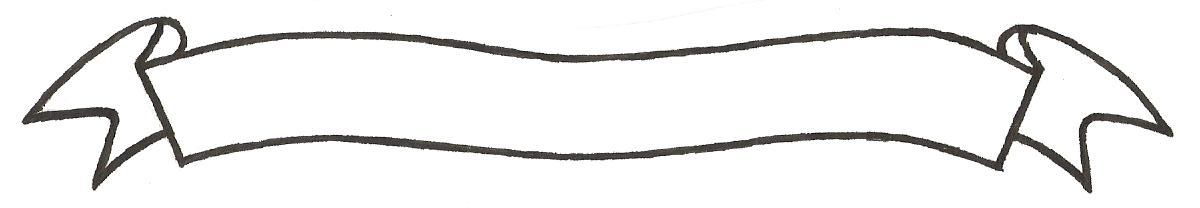 MERU UNIVERSITY OF SCIENCE AND TECHNOLOGYP.O. Box 972-60200 – Meru-Kenya. Tel: 020-2069349, 061-2309217. 064-30320 Cell phone: +254 712524293, +254 789151411 Fax: 064-30321Website: www.mucst.ac.ke  Email: info@mucst.ac.ke    University Examinations 2014/2015THIRD YEAR, FIRST SEMESTER EXAMINATION FOR THE DEGREE OF BACHELOR OF SCIENCE IN PUBLIC HEALTHHPP 3311: CHILD HEALTH AND NUTRITIONDATE: DECEMBER 2014                                                                                             TIME: 2 HOURSINSTRUCTIONS: Answer question one and any other two questionsQUESTION ONE (30 MARKS)Discuss the management of the following conditions in pre-term babies;Infection								( 3 marks)Hypothermia								(3 marks)Explain three key recommendations targeting the lactating women that encourage exclusive breast feeding							(6 marks)Describe three strategies that can be used to keep complementary feeds (foods) safe											(6 marks)Explain the following types of immunity and their application in childhood vaccination;Passive Immunity							(3 marks)Herd Immunity							(3 marks)Discuss three factors that have the greatest influence on food intake of 5 years old children									(6 marks)QUESTION TWO (20 MARKS)Malnutrition is a major cause of child mortality in sub-saharan Africa;Tabulate five key/major differences between marasmus and  kwashiorkor	(10 marks)Discuss  five management strategies of a child with severe kwashiorkor 	(10 marks)	QUESTION THREE (20 MARKS)Describe the main causes and the management of the following micronutrient deficiencies in children;Anemia									(10 marks)Rickets										(10 marks)QUESTION FOUR (20 MARKS)Discuss the baby friendly hospital initiative that facilitates breastfeeding of infants and its application in public health								(20 marks)